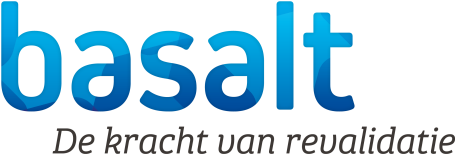 Aanvraagformulier Machtiging toegang patiëntenportaal Mijn BasaltBasalt houdt een medisch dossier van haar patiënten bij. In dit dossier staat informatie die belangrijk is voor de behandeling. 
U kunt het dossier inzien via www.basaltrevalidatie.nl/mijnbasalt. Met dit formulier vraagt u om gemachtigd te worden voor inzage in het dossier van uw kind. Gemachtigden loggen met hun eigen DigiD in op het patiëntenportaal. Om u te machtigen zullen wij u moeten inschrijven als patiënt in onze administratie. De overheid werkt aan een oplossing om het technisch mogelijk te maken rechtstreeks via DigiD een machtiging in te stellen. Verwachting is dat deze mogelijkheid in het najaar van 2021 beschikbaar komt. 
Tot die tijd zal Basalt machtigingen moeten regelen via het eigen informatiesysteem en gemachtigden moeten registreren als patiënt van Basalt. Gegevens kind:Is het kind tussen 12 en 16 jaar ? Volgens de wet heeft u toestemming nodig van uw kind om in zijn of haar portaal in te loggen.  Vraag uw kind om onderstaand aan te geven of hij/zij hier akkoord mee gaat, tenzij uw kind daartoe niet bij machte is.Handtekening kind: 					Datum ondertekening: Kind is niet bij machte zelf te ondertekenen: ja/nee

Gegevens ouder/voogd (degene die het wettelijk gezag over het kind heeft) Vul onderstaande gegevens in en plaats uw handtekening. Indien sprake is van verandering in gezag, dan bent u verplicht dit door te geven aan de behandelaar van uw kind. Inleveren formulier
Bij voorkeur levert u dit formulier, samen met uw kind, persoonlijk af bij het medisch secretariaat van het behandelteam. Dan checken wij direct uw ID-bewijs en het ID-bewijs van uw kind (of kopie) (of indien nodig het bewijs voor wettelijk gezag). 
Als er redenen zijn waarom u niet kunt of wilt langskomen, kunt u ons een kopie ID en dit aanvraagformulier per post doen toekomen. 
We streven naar een verwerking van dit formulier binnen 5 werkdagen. U kunt na deze periode inloggen in Mijn Basalt. Ervaart u problemen, dan kunt u contact opnemen via mijnbasalt@basaltrevalidatie.nl. Als u bij ons bent geregistreerd als gemachtigde bewaren wij geen persoonlijke gegevens (zoals ID) van u. Verwerking (in te vullen door medewerker Basalt)
streep door wat niet van toepassing isID check uitgevoerd aanvrager/ouder				ja/neeID check uitgevoerd kind						ja/neePersoonsgegevens bekend						ja/neeBij voogd: beschikking rechtbank opgeslagen in HIX		ja/neeEventueel: uittreksel uit het Centraal Gezagsregister		ja/neeMachtiging verwerkt in HiX						ja/nee(verwerkt door)
Naam medewerker:					Datum verwerking: AchternaamVoorlettersM/VAdresPostcode en plaatsGeboortedatumBSN nummerIs het kind (een van) een meerling? JAIk geef wel toestemming aan mijn ouder(s) of voogd voor het toegang krijgen tot mijn dossier via Mijn BasaltNEEIk geef geen toestemming aan mijn ouder(s) of voogd voor het toegang krijgen tot mijn dossier via Mijn BasaltAchternaamVoorlettersM/VAdresPostcode en plaatsGeboortedatumBSN nummerBent u (een van) een meerling? HandtekeningDatum